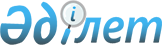 Шортанды аудандық мәслихатының 2022 жылғы 26 желтоқсандағы № 7С-35/2 "2023-2025 жылдарға арналған кенттердің, ауылдық округтердің бюджеттері туралы" шешіміне өзгерістер енгізу туралыАқмола облысы Шортанды аудандық мәслихатының 2023 жылғы 27 қарашадағы № 8С-11/2 шешімі
      Шортанды аудандық мәслихаты ШЕШІМ ҚАБЫЛДАДЫ:
      1. Шортанды аудандық мәслихатының "2023-2025 жылдарға арналған кенттердің, ауылдық округтердің бюджеттері туралы" 2022 жылғы 26 желтоқсандағы № 7С-35/2 шешіміне келесі өзгерістер енгізілсін:
      1 тармақтың 1), 2) тармақшалары жаңа редакцияда жазылсын:
      "1) кірістер – 602 301,2 мың теңге, оның ішінде:
      салықтық түсімдер – 44 380,5 мың теңге;
      салықтық емес түсiмдер – 1 005,2 мың теңге;
      негізгі капиталды сатудан түсетін түсімдер – 2 166,3 мың теңге;
      трансферттер түсімі – 554 749,2 мың теңге;
      2) шығындар – 602 535,2 мың теңге;
      2 тармақтың 1), 2), 5), 6) тармақшалары жаңа редакцияда жазылсын:
      "1) кірістер – 186 712,8 мың теңге, оның ішінде:
      салықтық түсімдер – 47 425,9 мың теңге;
      салықтық емес түсiмдер – 9,4 мың теңге;
      негізгі капиталды сатудан түсетін түсімдер – 32,7 мың теңге;
      трансферттер түсімі – 139 244,8 мың теңге;
      2) шығындар – 192 367,4 мың теңге;
      5) бюджет тапшылығы (профициті) – (-5 654,6) мың теңге;
      6) бюджет тапшылығын қаржыландыру (профицитін пайдалану) – 5 654,6 мың теңге.";
      3 тармақтың 1), 2) тармақшалары жаңа редакцияда жазылсын:
      "1) кірістер – 142 165,4 мың теңге, оның ішінде:
      салықтық түсімдер – 19 398 мың теңге;
      негізгі капиталды сатудан түсетін түсімдер – 1 750 мың тенге;
      трансферттер түсімі – 121 017,4 мың теңге;
      2) шығындар – 147 712,6 мың теңге;";
      4 тармақтың 1), 2) тармақшалары жаңа редакцияда жазылсын:
      "1) кірістер – 175 752,8 мың теңге, оның ішінде:
      салықтық түсімдер – 7 118,2 мың теңге;
      негізгі капиталды сатудан түсетін түсімдер – 275,1 мың теңге;
      трансферттер түсімі – 168 359,5 мың теңге;
      2) шығындар – 175 752,8 мың теңге;";
      5 тармақтың 1), 2) тармақшалары жаңа редакцияда жазылсын:
      "1) кірістер – 95 272,8 мың теңге, оның ішінде:
      салықтық түсімдер – 21 909,4 мың теңге;
      негізгі капиталды сатудан түсетін түсімдер – 15 911,9 мың теңге;
      трансферттер түсімі – 57 451,5 мың теңге;
      2) шығындар – 96 255,2 мың теңге;";
      6 тармақтың 1), 2) тармақшалары жаңа редакцияда жазылсын:
      "1) кірістер – 99 793,8 мың теңге, оның ішінде:
      салықтық түсімдер – 6 168 мың теңге;
      негізгі капиталды сатудан түсетін түсімдер – 8 587 мың теңге;
      трансферттер түсімі – 85 038,8 мың теңге;
      2) шығындар – 101 734,8 мың теңге;";
      7 тармақтың 1), 2) тармақшалары жаңа редакцияда жазылсын:
      "1) кірістер – 62 181,5 мың теңге, оның ішінде:
      салықтық түсімдер – 8 791 мың теңге;
      негізгі капиталды сатудан түсетін түсімдер – 1 000 мың теңге;
      трансферттер түсімі – 52 390,5 мың теңге;
      2) шығындар – 63 681,5 мың теңге;";
      8 тармақтың 1), 2) тармақшалары жаңа редакцияда жазылсын:
      "1) кірістер – 33 890,1 мың теңге, оның ішінде:
      салықтық түсімдер – 8 009 мың теңге;
      негізгі капиталды сатудан түсетін түсімдер – 1 497 мың теңге;
      трансферттер түсімі – 24 384,1 мың теңге;
      2) шығындар – 36 125,1 мың теңге;";
      9 тармақтың 1), 2) тармақшалары жаңа редакцияда жазылсын:
      "1) кірістер – 74 579,7 мың теңге, оның ішінде:
      салықтық түсімдер – 3 545 мың теңге;
      салықтық емес түсiмдер – 150 мың теңге;
      негізгі капиталды сатудан түсетін түсімдер – 480 мың теңге;
      трансферттер түсімі – 70 404,7 мың теңге;
      2) шығындар – 75 582,1 мың теңге;";
      10 тармақтың 1), 2) тармақшалары жаңа редакцияда жазылсын:
      "1) кірістер – 115 237 мың теңге, оның ішінде:
      салықтық түсімдер – 3 485,9 мың теңге;
      салықтық емес түсiмдер – 70 мың теңге;
      негізгі капиталды сатудан түсетін түсімдер – 3 230 мың теңге;
      трансферттер түсімі – 108 451,1 мың теңге;
      2) шығындар – 118 444,5 мың теңге;";
      11 тармақтың 1), 2), 5), 6) тармақшалары жаңа редакцияда жазылсын:
      "1) кірістер – 46 724,8 мың теңге, оның ішінде:
      салықтық түсімдер – 3 733,6 мың теңге;
      трансферттер түсімі – 42 991,2 мың теңге;
      2) шығындар – 48 844,8 мың теңге;
      5) бюджет тапшылығы (профициті) – (-2 120) мың теңге;
      6) бюджет тапшылығын қаржыландыру (профицитін пайдалану) – 2 120 мың теңге.";
      көрсетілген шешімге 1, 4, 7, 10, 13, 16, 19, 22, 25, 28, 31, 34, 35 қосымшалар осы шешімнің 1, 2, 3, 4, 5, 6, 7, 8, 9, 10, 11, 12, 13 қосымшаларына сәйкес жаңа редакцияда жазылсын.
      2. Осы шешім 2023 жылдың 1 қаңтарынан бастап қолданысқа енгізіледі. 2023 жылға арналған Шортанды кентінің бюджеті 2023 жылға арналған Жолымбет кентінің бюджеті 2023 жылға арналған Дамса ауылдық округінің бюджеті 2023 жылға арналған Новокубанка ауылдық округінің бюджеті 2023 жылға арналған Бозайғыр ауылдық округінің бюджеті 2023 жылға арналған Бектау ауылдық округінің бюджеті 2023 жылға арналған Петровка ауылдық округінің бюджеті 2023 жылға арналған Андреевка ауылдық округінің бюджеті 2023 жылға арналған Раевка ауылдық округінің бюджеті 2023 жылға арналған Пригородный ауылдық округінің бюджеті 2023 жылға арналған Новоселовка ауылдық округінің бюджеті 2023 жылға арналған облыстық бюджеттен нысаналы трансферттер 2023 жылға арналған жергілікті бюджет қаражаты есебінен нысаналы трансферттер
					© 2012. Қазақстан Республикасы Әділет министрлігінің «Қазақстан Республикасының Заңнама және құқықтық ақпарат институты» ШЖҚ РМК
				
      Шортанды аудандық мәслихатының төрайымы

Г.Сәдуақасова
Шортанды аудандық
мәслихатының
2023 жылғы 27 қарашадағы
№ 8С-11/2 шешіміне
1 қосымшаШортанды аудандық
мәслихатының
2022 жылғы 26 желтоқсандағы
№ 7С-35/2 шешіміне
1 қосымша
Функционалдық топ 
Санаты
Функционалдық топ 
Санаты
Функционалдық топ 
Санаты
Функционалдық топ 
Санаты
Функционалдық топ 
Санаты
Сома,
мың теңге
Функционалдық кіші топ 
Функционалдық кіші топ 
Функционалдық кіші топ 
Функционалдық кіші топ 
Сома,
мың теңге
Сыныбы 
Сыныбы 
Сыныбы 
Сыныбы 
Сома,
мың теңге
Бюджеттік бағдарламалардың әкімшісі
Бюджеттік бағдарламалардың әкімшісі
Бюджеттік бағдарламалардың әкімшісі
Сома,
мың теңге
Кіші сыныбы 
Кіші сыныбы 
Кіші сыныбы 
Сома,
мың теңге
Бағдарлама 
Бағдарлама 
Сома,
мың теңге
1
2
3
4
5
6
I. Кiрiстер
602301,2
1
Салықтық түсімдер
44380,5
01
Табыс салығы
17751
2
Жеке табыс салығы
17751
04
Меншiкке салынатын салықтар
25072,3
1
Мүлiкке салынатын салықтар
920
3
Жер салығы
1636
4
Көлiк құралдарына салынатын салық
22439
5
Бірыңғай жер салығы
77,3
05
Тауарларға, жұмыстарға және қызметтерге салынатын iшкi салықтар
1557,2
3
Табиғи және басқа ресурстарды пайдаланғаны үшiн түсетiн түсiмдер
1316
4
Кәсiпкерлiк және кәсiби қызметтi жүргiзгенi үшiн алынатын алымдар
241,2
2
Салықтық емес түсiмдер
1005,2
06
Басқа да салықтық емес түсiмдер
1005,2
1
Басқа да салықтық емес түсiмдер
1005,2
3
Негізгі капиталды сатудан түсетін түсімдер
2166,3
03
Мемлекеттік мекемелерге бекітілген мемлекеттік мүлікті сату
2166,3
1
Жерді сату
1690
2
Материалдық емес активтерді сату
476,3
4
Трансферттер түсімі
554749,2
02
Мемлекеттiк басқарудың жоғары тұрған органдарынан түсетiн трансферттер
554749,2
3
Аудандық (облыстық маңызы бар қала) бюджеттен түсетiн трансферттер
554749,2
II. Шығындар
602535,2
01
Жалпы сипаттағы мемлекеттiк қызметтер 
66298,7
1
Мемлекеттiк басқарудың жалпы функцияларын орындайтын өкiлдiк, атқарушы және басқа органдар
66298,7
124
Аудандық маңызы бар қала, ауыл, кент, ауылдық округ әкімінің аппараты
66298,7
001
Аудандық маңызы бар қала, ауыл, кент, ауылдық округ әкімінің қызметін қамтамасыз ету жөніндегі қызметтер
66298,7
06
Әлеуметтiк көмек және әлеуметтiк қамсыздандыру
3174
2
Әлеуметтiк көмек
3174
124
Аудандық маңызы бар қала, ауыл, кент, ауылдық округ әкімінің аппараты
3174
003
Мұқтаж азаматтарға үйде әлеуметтік көмек көрсету
3174
07
Тұрғын үй-коммуналдық шаруашылық
260453,4
3
Елді мекендерді абаттандыру
260453,4
124
Аудандық маңызы бар қала, ауыл, кент, ауылдық округ әкімінің аппараты
260453,4
008
Елді мекендердегі көшелерді жарықтандыру
32244,7
009
Елді мекендердің санитариясын қамтамасыз ету
1041,4
011
Елді мекендерді абаттандыру мен көгалдандыру
227167,3
12
Көлiк және коммуникация
222038,7
1
Автомобиль көлiгi
222038,7
124
Аудандық маңызы бар қала, ауыл, кент, ауылдық округ әкімінің аппараты
222038,7
013
Аудандық маңызы бар қалаларда, ауылдарда, кенттерде, ауылдық округтерде автомобиль жолдарының жұмыс істеуін қамтамасыз ету
15524,5
045
Аудандық маңызы бар қалаларда, ауылдарда, кенттерде, ауылдық округтерде автомобиль жолдарын күрделі және орташа жөндеу
206514,2
13
Басқалар
50336,4
9
Басқалар
50336,4
124
Аудандық маңызы бар қала, ауыл, кент, ауылдық округ әкімінің аппараты
50336,4
057
"Ауыл-Ел бесігі" жобасы шеңберінде ауылдық елді мекендердегі әлеуметтік және инженерлік инфрақұрылым бойынша іс-шараларды іске асыру
50336,4
15
Трансферттер
234
1
Трансферттер
234
124
Аудандық маңызы бар қала, ауыл, кент, ауылдық округ әкімінің аппараты
234
044
Қазақстан Республикасының Ұлттық қорынан берілетін нысаналы трансферт есебінен республикалық бюджеттен бөлінген пайдаланылмаған (түгел пайдаланылмаған) нысаналы трансферттердің сомасын қайтару
204
048
Пайдаланылмаған (толық пайдаланылмаған) нысаналы трансферттерді қайтару
30
IІІ. Таза бюджеттiк кредиттеу
0
Бюджеттік кредиттер
0
ІV. Қаржы активтерiмен операциялар бойынша сальдо 
0
Қаржы активтерін сатып алу
0
V. Бюджет тапшылығы (профициті)
-234
VI. Бюджет тапшылығын қаржыландыру (профицитін пайдалану)
234Шортанды аудандық
мәслихатының
2023 жылғы 27 қарашадағы
№ 8С-11/2 шешіміне
2 қосымшаШортанды аудандық
мәслихатының
2022 жылғы 26 желтоқсандағы
№ 7С-35/2 шешіміне
4 қосымша
Функционалдық топ 
Санаты
Функционалдық топ 
Санаты
Функционалдық топ 
Санаты
Функционалдық топ 
Санаты
Функционалдық топ 
Санаты
Сома,
мың теңге
Функционалдық кіші топ 
Функционалдық кіші топ 
Функционалдық кіші топ 
Функционалдық кіші топ 
Сома,
мың теңге
Сыныбы 
Сыныбы 
Сыныбы 
Сыныбы 
Сома,
мың теңге
Бюджеттік бағдарламалардың әкімшісі
Бюджеттік бағдарламалардың әкімшісі
Бюджеттік бағдарламалардың әкімшісі
Сома,
мың теңге
Кіші сыныбы 
Кіші сыныбы 
Кіші сыныбы 
Сома,
мың теңге
Бағдарлама 
Бағдарлама 
Сома,
мың теңге
1
2
3
4
5
6
I. Кiрiстер
186712,8
1
Салықтық түсімдер
47425,9
01
Табыс салығы
14830
2
Жеке табыс салығы
14830
04
Меншiкке салынатын салықтар
14959,2
1
Мүлiкке салынатын салықтар
875
3
Жер салығы
342
4
Көлiк құралдарына салынатын салық
13704,2
5
Бірыңғай жер салығы
38
05
Тауарларға, жұмыстарға және қызметтерге салынатын iшкi салықтар
17636,7
3
Табиғи және басқа ресурстарды пайдаланғаны үшiн түсетiн түсiмдер
17635
4
Кәсiпкерлiк және кәсiби қызметтi жүргiзгенi үшiн алынатын алымдар
1,7
2
Салықтық емес түсiмдер
9,4
06
Басқа да салықтық емес түсiмдер
9,4
1
Басқа да салықтық емес түсiмдер
9,4
3
Негізгі капиталды сатудан түсетін түсімдер
32,7
03
Мемлекеттік мекемелерге бекітілген мемлекеттік мүлікті сату
32,7
1
Жерді сату
24
2
Материалдық емес активтерді сату
8,7
4
Трансферттер түсімі
139244,8
02
Мемлекеттiк басқарудың жоғары тұрған органдарынан түсетiн трансферттер
139244,8
3
Аудандық (облыстық маңызы бар қала) бюджеттен түсетiн трансферттер
139244,8
II. Шығындар
192367,4
01
Жалпы сипаттағы мемлекеттiк қызметтер 
38094
1
Мемлекеттiк басқарудың жалпы функцияларын орындайтын өкiлдiк, атқарушы және басқа органдар
38094
124
Аудандық маңызы бар қала, ауыл, кент, ауылдық округ әкімінің аппараты
38094
001
Аудандық маңызы бар қала, ауыл, кент, ауылдық округ әкімінің қызметін қамтамасыз ету жөніндегі қызметтер
38094
06
Әлеуметтiк көмек және әлеуметтiк қамсыздандыру
5579
2
Әлеуметтiк көмек
5579
124
Аудандық маңызы бар қала, ауыл, кент, ауылдық округ әкімінің аппараты
5579
003
Мұқтаж азаматтарға үйде әлеуметтік көмек көрсету
5579
07
Тұрғын үй-коммуналдық шаруашылық
17047
3
Елді мекендерді абаттандыру
17047
124
Аудандық маңызы бар қала, ауыл, кент, ауылдық округ әкімінің аппараты
17047
008
Елді мекендердегі көшелерді жарықтандыру
2490
011
Елді мекендерді абаттандыру мен көгалдандыру
14557
12
Көлiк және коммуникация
285
1
Автомобиль көлiгi
285
124
Аудандық маңызы бар қала, ауыл, кент, ауылдық округ әкімінің аппараты
285
013
Аудандық маңызы бар қалаларда, ауылдарда, кенттерде, ауылдық округтерде автомобиль жолдарының жұмыс істеуін қамтамасыз ету
285
13
Басқалар
131221,8
9
Басқалар
131221,8
124
Аудандық маңызы бар қала, ауыл, кент, ауылдық округ әкімінің аппараты
131221,8
057
"Ауыл-Ел бесігі" жобасы шеңберінде ауылдық елді мекендердегі әлеуметтік және инженерлік инфрақұрылым бойынша іс-шараларды іске асыру
131221,8
15
Трансферттер
140,6
1
Трансферттер
140,6
124
Аудандық маңызы бар қала, ауыл, кент, ауылдық округ әкімінің аппараты
140,6
044
Қазақстан Республикасының Ұлттық қорынан берілетін нысаналы трансферт есебінен республикалық бюджеттен бөлінген пайдаланылмаған (түгел пайдаланылмаған) нысаналы трансферттердің сомасын қайтару
3,5
048
Пайдаланылмаған (толық пайдаланылмаған) нысаналы трансферттерді қайтару
137,1
IІІ. Таза бюджеттiк кредиттеу
0
Бюджеттік кредиттер
0
ІV. Қаржы активтерiмен операциялар бойынша сальдо 
0
Қаржы активтерін сатып алу
0
V. Бюджет тапшылығы (профициті)
-5654,6
VI. Бюджет тапшылығын қаржыландыру (профицитін пайдалану)
5654,6Шортанды аудандық
мәслихатының
2023 жылғы 27 қарашадағы
№ 8С-11/2 шешіміне
3 қосымшаШортанды аудандық
мәслихатының
2022 жылғы 26 желтоқсандағы
№ 7С-35/2 шешіміне
7 қосымша
Функционалдық топ 
Санаты
Функционалдық топ 
Санаты
Функционалдық топ 
Санаты
Функционалдық топ 
Санаты
Функционалдық топ 
Санаты
Сома,
мың теңге
Функционалдық кіші топ 
Функционалдық кіші топ 
Функционалдық кіші топ 
Функционалдық кіші топ 
Сома,
мың теңге
Сыныбы 
Сыныбы 
Сыныбы 
Сыныбы 
Сома,
мың теңге
Бюджеттік бағдарламалардың әкімшісі
Бюджеттік бағдарламалардың әкімшісі
Бюджеттік бағдарламалардың әкімшісі
Сома,
мың теңге
Кіші сыныбы 
Кіші сыныбы 
Кіші сыныбы 
Сома,
мың теңге
Бағдарлама 
Бағдарлама 
Сома,
мың теңге
1
2
3
4
5
6
I. Кiрiстер
142165,4
1
Салықтық түсімдер
19398
01
Табыс салығы
2900
2
Жеке табыс салығы
2900
04
Меншiкке салынатын салықтар
16418
1
Мүлiкке салынатын салықтар
1552
3
Жер салығы
380
4
Көлiк құралдарына салынатын салық
14486
05
Тауарларға, жұмыстарға және қызметтерге салынатын iшкi салықтар
80
4
Кәсiпкерлiк және кәсiби қызметтi жүргiзгенi үшiн алынатын алымдар
80
3
Негізгі капиталды сатудан түсетін түсімдер
1750
03
Мемлекеттік мекемелерге бекітілген мемлекеттік мүлікті сату
1750
1
Жерді сату
1750
4
Трансферттер түсімі
121017,4
02
Мемлекеттiк басқарудың жоғары тұрған органдарынан түсетiн трансферттер
121017,4
3
Аудандық (облыстық маңызы бар қала) бюджеттен түсетiн трансферттер
121017,4
II. Шығындар
147712,6
01
Жалпы сипаттағы мемлекеттiк қызметтер 
71076,4
1
Мемлекеттiк басқарудың жалпы функцияларын орындайтын өкiлдiк, атқарушы және басқа органдар
71076,4
124
Аудандық маңызы бар қала, ауыл, кент, ауылдық округ әкімінің аппараты
71076,4
001
Аудандық маңызы бар қала, ауыл, кент, ауылдық округ әкімінің қызметін қамтамасыз ету жөніндегі қызметтер
71076,4
06
Әлеуметтiк көмек және әлеуметтiк қамсыздандыру
928
2
Әлеуметтiк көмек
928
124
Аудандық маңызы бар қала, ауыл, кент, ауылдық округ әкімінің аппараты
928
003
Мұқтаж азаматтарға үйде әлеуметтік көмек көрсету
928
07
Тұрғын үй-коммуналдық шаруашылық
17013
3
Елді мекендерді абаттандыру
17013
124
Аудандық маңызы бар қала, ауыл, кент, ауылдық округ әкімінің аппараты
17013
008
Елді мекендердегі көшелерді жарықтандыру
5823,5
009
Елді мекендердің санитариясын қамтамасыз ету
725,7
010
Жерлеу орындарын ұстау және туыстары жоқ адамдарды жерлеу
95,6
011
Елді мекендерді абаттандыру мен көгалдандыру
10368,2
12
Көлiк және коммуникация
58695
1
Автомобиль көлiгi
58695
124
Аудандық маңызы бар қала, ауыл, кент, ауылдық округ әкімінің аппараты
58695
013
Аудандық маңызы бар қалаларда, ауылдарда, кенттерде, ауылдық округтерде автомобиль жолдарының жұмыс істеуін қамтамасыз ету
6535
045
Аудандық маңызы бар қалаларда, ауылдарда, кенттерде, ауылдық округтерде автомобиль жолдарын күрделі және орташа жөндеу
52160
15
Трансферттер
0,2
1
Трансферттер
0,2
124
Аудандық маңызы бар қала, ауыл, кент, ауылдық округ әкімінің аппараты
0,2
048
Пайдаланылмаған (толық пайдаланылмаған) нысаналы трансферттерді қайтару
0,2
IІІ. Таза бюджеттiк кредиттеу
0
Бюджеттік кредиттер
0
ІV. Қаржы активтерiмен операциялар бойынша сальдо 
0
Қаржы активтерін сатып алу
0
V. Бюджет тапшылығы (профициті)
-5547,2
VI. Бюджет тапшылығын қаржыландыру (профицитін пайдалану)
5547,2Шортанды аудандық
мәслихатының
2023 жылғы 27 қарашадағы
№ 8С-11/2 шешіміне
4 қосымшаШортанды аудандық
мәслихатының
2022 жылғы 26 желтоқсандағы
№ 7С-35/2 шешіміне
10 қосымша
Функционалдық топ 
Санаты
Функционалдық топ 
Санаты
Функционалдық топ 
Санаты
Функционалдық топ 
Санаты
Функционалдық топ 
Санаты
Сома,
мың теңге
Функционалдық кіші топ 
Функционалдық кіші топ 
Функционалдық кіші топ 
Функционалдық кіші топ 
Сома,
мың теңге
Сыныбы 
Сыныбы 
Сыныбы 
Сыныбы 
Сома,
мың теңге
Бюджеттік бағдарламалардың әкімшісі
Бюджеттік бағдарламалардың әкімшісі
Бюджеттік бағдарламалардың әкімшісі
Сома,
мың теңге
Кіші сыныбы 
Кіші сыныбы 
Кіші сыныбы 
Сома,
мың теңге
Бағдарлама 
Бағдарлама 
Сома,
мың теңге
1
2
3
4
5
6
I. Кiрiстер
175752,8
1
Салықтық түсімдер
7118,2
01
Табыс салығы
1511
2
Жеке табыс салығы
1511
04
Меншiкке салынатын салықтар
5607,2
1
Мүлiкке салынатын салықтар
472,8
3
Жер салығы
91,3
4
Көлiк құралдарына салынатын салық
5043,1
3
Негізгі капиталды сатудан түсетін түсімдер
275,1
03
Мемлекеттік мекемелерге бекітілген мемлекеттік мүлікті сату
275,1
1
Жерді сату
275,1
4
Трансферттер түсімі
168359,5
02
Мемлекеттiк басқарудың жоғары тұрған органдарынан түсетiн трансферттер
168359,5
3
Аудандық (облыстық маңызы бар қала) бюджеттен түсетiн трансферттер
168359,5
II. Шығындар
175752,8
01
Жалпы сипаттағы мемлекеттiк қызметтер 
29748,4
1
Мемлекеттiк басқарудың жалпы функцияларын орындайтын өкiлдiк, атқарушы және басқа органдар
29748,4
124
Аудандық маңызы бар қала, ауыл, кент, ауылдық округ әкімінің аппараты
29748,4
001
Аудандық маңызы бар қала, ауыл, кент, ауылдық округ әкімінің қызметін қамтамасыз ету жөніндегі қызметтер
29748,4
06
Әлеуметтiк көмек және әлеуметтiк қамсыздандыру
1629
2
Әлеуметтiк көмек
1629
124
Аудандық маңызы бар қала, ауыл, кент, ауылдық округ әкімінің аппараты
1629
003
Мұқтаж азаматтарға үйде әлеуметтік көмек көрсету
1629
07
Тұрғын үй-коммуналдық шаруашылық
5316,7
3
Елді мекендерді абаттандыру
5316,7
124
Аудандық маңызы бар қала, ауыл, кент, ауылдық округ әкімінің аппараты
5316,7
008
Елді мекендердегі көшелерді жарықтандыру
1250,6
009
Елді мекендердің санитариясын қамтамасыз ету
404,1
011
Елді мекендерді абаттандыру мен көгалдандыру
3662
12
Көлiк және коммуникация
1339,4
1
Автомобиль көлiгi
1339,4
124
Аудандық маңызы бар қала, ауыл, кент, ауылдық округ әкімінің аппараты
1339,4
013
Аудандық маңызы бар қалаларда, ауылдарда, кенттерде, ауылдық округтерде автомобиль жолдарының жұмыс істеуін қамтамасыз ету
1339,4
13
Басқалар
137719,3
9
Басқалар
137719,3
124
Аудандық маңызы бар қала, ауыл, кент, ауылдық округ әкімінің аппараты
137719,3
057
"Ауыл-Ел бесігі" жобасы шеңберінде ауылдық елді мекендердегі әлеуметтік және инженерлік инфрақұрылым бойынша іс-шараларды іске асыру
137719,3
IІІ. Таза бюджеттiк кредиттеу
0
Бюджеттік кредиттер
0
ІV. Қаржы активтерiмен операциялар бойынша сальдо 
0
Қаржы активтерін сатып алу
0
V. Бюджет тапшылығы (профициті)
0
VI. Бюджет тапшылығын қаржыландыру (профицитін пайдалану)
0Шортанды аудандық
мәслихатының
2023 жылғы 27 қарашадағы
№ 8С-11/2 шешіміне
5 қосымшаШортанды аудандық
мәслихатының
2022 жылғы 26 желтоқсандағы
№ 7С-35/2 шешіміне
13 қосымша
Функционалдық топ 
Санаты
Функционалдық топ 
Санаты
Функционалдық топ 
Санаты
Функционалдық топ 
Санаты
Функционалдық топ 
Санаты
Сома,
мың теңге
Функционалдық кіші топ 
Функционалдық кіші топ 
Функционалдық кіші топ 
Функционалдық кіші топ 
Сома,
мың теңге
Сыныбы 
Сыныбы 
Сыныбы 
Сыныбы 
Сома,
мың теңге
Бюджеттік бағдарламалардың әкімшісі
Бюджеттік бағдарламалардың әкімшісі
Бюджеттік бағдарламалардың әкімшісі
Сома,
мың теңге
Кіші сыныбы 
Кіші сыныбы 
Кіші сыныбы 
Сома,
мың теңге
Бағдарлама 
Бағдарлама 
Сома,
мың теңге
1
2
3
4
5
6
I. Кiрiстер
95272,8
1
Салықтық түсімдер
21909,4
01
Табыс салығы
3105,1
2
Жеке табыс салығы
3105,1
04
Меншiкке салынатын салықтар
15939,6
1
Мүлiкке салынатын салықтар
1969,4
3
Жер салығы
1283,3
4
Көлiк құралдарына салынатын салық
12589,7
5
Бірыңғай жер салығы
97,2
05
Тауарларға, жұмыстарға және қызметтерге салынатын iшкi салықтар
2864,7
3
Табиғи және басқа ресурстарды пайдаланғаны үшiн түсетiн түсiмдер
2638,6
4
Кәсiпкерлiк және кәсiби қызметтi жүргiзгенi үшiн алынатын алымдар
226,1
3
Негізгі капиталды сатудан түсетін түсімдер
15911,9
03
Мемлекеттік мекемелерге бекітілген мемлекеттік мүлікті сату
15911,9
1
Жерді сату
4800
2
Материалдық емес активтерді сату
11111,9
4
Трансферттер түсімі
57451,5
02
Мемлекеттiк басқарудың жоғары тұрған органдарынан түсетiн трансферттер
57451,5
3
Аудандық (облыстық маңызы бар қала) бюджеттен түсетiн трансферттер
57451,5
II. Шығындар
96255,2
01
Жалпы сипаттағы мемлекеттiк қызметтер 
33468,3
1
Мемлекеттiк басқарудың жалпы функцияларын орындайтын өкiлдiк, атқарушы және басқа органдар
33468,3
124
Аудандық маңызы бар қала, ауыл, кент, ауылдық округ әкімінің аппараты
33468,3
001
Аудандық маңызы бар қала, ауыл, кент, ауылдық округ әкімінің қызметін қамтамасыз ету жөніндегі қызметтер
33468,3
06
Әлеуметтiк көмек және әлеуметтiк қамсыздандыру
2040,3
2
Әлеуметтiк көмек
2040,3
124
Аудандық маңызы бар қала, ауыл, кент, ауылдық округ әкімінің аппараты
2040,3
003
Мұқтаж азаматтарға үйде әлеуметтік көмек көрсету
2040,3
07
Тұрғын үй-коммуналдық шаруашылық
49439,8
3
Елді мекендерді абаттандыру
49439,8
124
Аудандық маңызы бар қала, ауыл, кент, ауылдық округ әкімінің аппараты
49439,8
008
Елді мекендердегі көшелерді жарықтандыру
29732,7
009
Елді мекендердің санитариясын қамтамасыз ету
1734,4
011
Елді мекендерді абаттандыру мен көгалдандыру
17972,7
12
Көлiк және коммуникация
11306,8
1
Автомобиль көлiгi
11306,8
124
Аудандық маңызы бар қала, ауыл, кент, ауылдық округ әкімінің аппараты
11306,8
013
Аудандық маңызы бар қалаларда, ауылдарда, кенттерде, ауылдық округтерде автомобиль жолдарының жұмыс істеуін қамтамасыз ету
11306,8
IІІ. Таза бюджеттiк кредиттеу
0
Бюджеттік кредиттер
0
ІV. Қаржы активтерiмен операциялар бойынша сальдо 
0
Қаржы активтерін сатып алу
0
V. Бюджет тапшылығы (профициті)
-982,4
VI. Бюджет тапшылығын қаржыландыру (профицитін пайдалану)
982,4Шортанды аудандық
мәслихатының
2023 жылғы 27 қарашадағы
№ 8С-11/2 шешіміне
6 қосымшаШортанды аудандық
мәслихатының
2022 жылғы 26 желтоқсандағы
№ 7С-35/2 шешіміне
16 қосымша
Функционалдық топ 
Санаты
Функционалдық топ 
Санаты
Функционалдық топ 
Санаты
Функционалдық топ 
Санаты
Функционалдық топ 
Санаты
Сома,
мың теңге
Функционалдық кіші топ 
Функционалдық кіші топ 
Функционалдық кіші топ 
Функционалдық кіші топ 
Сома,
мың теңге
Сыныбы 
Сыныбы 
Сыныбы 
Сыныбы 
Сома,
мың теңге
Бюджеттік бағдарламалардың әкімшісі
Бюджеттік бағдарламалардың әкімшісі
Бюджеттік бағдарламалардың әкімшісі
Сома,
мың теңге
Кіші сыныбы 
Кіші сыныбы 
Кіші сыныбы 
Сома,
мың теңге
Бағдарлама 
Бағдарлама 
Сома,
мың теңге
1
2
3
4
5
6
I. Кiрiстер
99793,8
1
Салықтық түсімдер
6168
01
Табыс салығы
655
2
Жеке табыс салығы
655
04
Меншiкке салынатын салықтар
5327
1
Мүлiкке салынатын салықтар
470
3
Жер салығы
83
4
Көлiк құралдарына салынатын салық
4753
5
Бірыңғай жер салығы
21
05
Тауарларға, жұмыстарға және қызметтерге салынатын iшкi салықтар
186
3
Табиғи және басқа ресурстарды пайдаланғаны үшiн түсетiн түсiмдер
186
3
Негізгі капиталды сатудан түсетін түсімдер
8587
03
Мемлекеттік мекемелерге бекітілген мемлекеттік мүлікті сату
8587
1
Жерді сату
8587
4
Трансферттер түсімі
85038,8
02
Мемлекеттiк басқарудың жоғары тұрған органдарынан түсетiн трансферттер
85038,8
3
Аудандық (облыстық маңызы бар қала) бюджеттен түсетiн трансферттер
85038,8
II. Шығындар
101734,8
01
Жалпы сипаттағы мемлекеттiк қызметтер 
35420,3
1
Мемлекеттiк басқарудың жалпы функцияларын орындайтын өкiлдiк, атқарушы және басқа органдар
35420,3
124
Аудандық маңызы бар қала, ауыл, кент, ауылдық округ әкімінің аппараты
35420,3
001
Аудандық маңызы бар қала, ауыл, кент, ауылдық округ әкімінің қызметін қамтамасыз ету жөніндегі қызметтер
35420,3
06
Әлеуметтiк көмек және әлеуметтiк қамсыздандыру
3435
2
Әлеуметтiк көмек
3435
124
Аудандық маңызы бар қала, ауыл, кент, ауылдық округ әкімінің аппараты
3435
003
Мұқтаж азаматтарға үйде әлеуметтік көмек көрсету
3435
07
Тұрғын үй-коммуналдық шаруашылық
29322,9
3
Елді мекендерді абаттандыру
29322,9
124
Аудандық маңызы бар қала, ауыл, кент, ауылдық округ әкімінің аппараты
29322,9
008
Елді мекендердегі көшелерді жарықтандыру
2161,2
009
Елді мекендердің санитариясын қамтамасыз ету
1894
011
Елді мекендерді абаттандыру мен көгалдандыру
25267,7
12
Көлiк және коммуникация
33315,6
1
Автомобиль көлiгi
33315,6
124
Аудандық маңызы бар қала, ауыл, кент, ауылдық округ әкімінің аппараты
33315,6
013
Аудандық маңызы бар қалаларда, ауылдарда, кенттерде, ауылдық округтерде автомобиль жолдарының жұмыс істеуін қамтамасыз ету
3065,8
045
Аудандық маңызы бар қалаларда, ауылдарда, кенттерде, ауылдық округтерде автомобиль жолдарын күрделі және орташа жөндеу
30249,8
15
Трансферттер
241
1
Трансферттер
241
124
Аудандық маңызы бар қала, ауыл, кент, ауылдық округ әкімінің аппараты
241
044
Қазақстан Республикасының Ұлттық қорынан берілетін нысаналы трансферт есебінен республикалық бюджеттен бөлінген пайдаланылмаған (түгел пайдаланылмаған) нысаналы трансферттердің сомасын қайтару
230,9
048
Пайдаланылмаған (толық пайдаланылмаған) нысаналы трансферттерді қайтару
10,1
IІІ. Таза бюджеттiк кредиттеу
0
Бюджеттік кредиттер
0
ІV. Қаржы активтерiмен операциялар бойынша сальдо 
0
Қаржы активтерін сатып алу
0
V. Бюджет тапшылығы (профициті)
-1941
VI. Бюджет тапшылығын қаржыландыру (профицитін пайдалану)
1941Шортанды аудандық
мәслихатының
2023 жылғы 27 қарашадағы
№ 8С-11/2 шешіміне
7 қосымшаШортанды аудандық
мәслихатының
2022 жылғы 26 желтоқсандағы
№ 7С-35/2 шешіміне
19 қосымша
Функционалдық топ 
Санаты
Функционалдық топ 
Санаты
Функционалдық топ 
Санаты
Функционалдық топ 
Санаты
Функционалдық топ 
Санаты
Сома,
мың теңге
Функционалдық кіші топ 
Функционалдық кіші топ 
Функционалдық кіші топ 
Функционалдық кіші топ 
Сома,
мың теңге
Сыныбы 
Сыныбы 
Сыныбы 
Сыныбы 
Сома,
мың теңге
Бюджеттік бағдарламалардың әкімшісі
Бюджеттік бағдарламалардың әкімшісі
Бюджеттік бағдарламалардың әкімшісі
Сома,
мың теңге
Кіші сыныбы 
Кіші сыныбы 
Кіші сыныбы 
Сома,
мың теңге
Бағдарлама 
Бағдарлама 
Сома,
мың теңге
1
2
3
4
5
6
I. Кiрiстер
62181,5
1
Салықтық түсімдер
8791
01
Табыс салығы
1200
2
Жеке табыс салығы
1200
04
Меншiкке салынатын салықтар
5991
1
Мүлiкке салынатын салықтар
76,3
3
Жер салығы
592,2
4
Көлiк құралдарына салынатын салық
5135,5
5
Бірыңғай жер салығы
187
05
Тауарларға, жұмыстарға және қызметтерге салынатын iшкi салықтар
1600
3
Табиғи және басқа ресурстарды пайдаланғаны үшiн түсетiн түсiмдер
1600
3
Негізгі капиталды сатудан түсетін түсімдер
1000
03
Мемлекеттік мекемелерге бекітілген мемлекеттік мүлікті сату
1000
1
Жерді сату
1000
4
Трансферттер түсімі
52390,5
02
Мемлекеттiк басқарудың жоғары тұрған органдарынан түсетiн трансферттер
52390,5
3
Аудандық (облыстық маңызы бар қала) бюджеттен түсетiн трансферттер
52390,5
II. Шығындар
63681,5
01
Жалпы сипаттағы мемлекеттiк қызметтер 
29088,4
1
Мемлекеттiк басқарудың жалпы функцияларын орындайтын өкiлдiк, атқарушы және басқа органдар
29088,4
124
Аудандық маңызы бар қала, ауыл, кент, ауылдық округ әкімінің аппараты
29088,4
001
Аудандық маңызы бар қала, ауыл, кент, ауылдық округ әкімінің қызметін қамтамасыз ету жөніндегі қызметтер
29088,4
07
Тұрғын үй-коммуналдық шаруашылық
5242
3
Елді мекендерді абаттандыру
5242
124
Аудандық маңызы бар қала, ауыл, кент, ауылдық округ әкімінің аппараты
5242
008
Елді мекендердегі көшелерді жарықтандыру
1206
009
Елді мекендердің санитариясын қамтамасыз ету
2213
011
Елді мекендерді абаттандыру мен көгалдандыру
1823
12
Көлiк және коммуникация
13351
1
Автомобиль көлiгi
13351
124
Аудандық маңызы бар қала, ауыл, кент, ауылдық округ әкімінің аппараты
13351
013
Аудандық маңызы бар қалаларда, ауылдарда, кенттерде, ауылдық округтерде автомобиль жолдарының жұмыс істеуін қамтамасыз ету
3351
045
Аудандық маңызы бар қалаларда, ауылдарда, кенттерде, ауылдық округтерде автомобиль жолдарын күрделі және орташа жөндеу
10000
13
Басқалар
16000,1
9
Басқалар
16000,1
124
Аудандық маңызы бар қала, ауыл, кент, ауылдық округ әкімінің аппараты
16000,1
057
"Ауыл-Ел бесігі" жобасы шеңберінде ауылдық елді мекендердегі әлеуметтік және инженерлік инфрақұрылым бойынша іс-шараларды іске асыру
16000,1
IІІ. Таза бюджеттiк кредиттеу
0
Бюджеттік кредиттер
0
ІV. Қаржы активтерiмен операциялар бойынша сальдо 
0
Қаржы активтерін сатып алу
0
V. Бюджет тапшылығы (профициті)
-1500
VI. Бюджет тапшылығын қаржыландыру (профицитін пайдалану)
1500Шортанды аудандық
мәслихатының
2023 жылғы 27 қарашадағы
№ 8С-11/2 шешіміне
8 қосымшаШортанды аудандық
мәслихатының
2022 жылғы 26 желтоқсандағы
№ 7С-35/2 шешіміне
22 қосымша
Функционалдық топ 
Санаты
Функционалдық топ 
Санаты
Функционалдық топ 
Санаты
Функционалдық топ 
Санаты
Функционалдық топ 
Санаты
Сома,
мың теңге
Функционалдық кіші топ 
Функционалдық кіші топ 
Функционалдық кіші топ 
Функционалдық кіші топ 
Сома,
мың теңге
Сыныбы 
Сыныбы 
Сыныбы 
Сыныбы 
Сома,
мың теңге
Бюджеттік бағдарламалардың әкімшісі
Бюджеттік бағдарламалардың әкімшісі
Бюджеттік бағдарламалардың әкімшісі
Сома,
мың теңге
Кіші сыныбы 
Кіші сыныбы 
Кіші сыныбы 
Сома,
мың теңге
Бағдарлама 
Бағдарлама 
Сома,
мың теңге
1
2
3
4
5
6
I. Кiрiстер
33890,1
1
Салықтық түсімдер
8009
01
Табыс салығы
560
2
Жеке табыс салығы
560
04
Меншiкке салынатын салықтар
4596
1
Мүлiкке салынатын салықтар
345
3
Жер салығы
1275
4
Көлiк құралдарына салынатын салық
2976
05
Тауарларға, жұмыстарға және қызметтерге салынатын iшкi салықтар
2853
3
Табиғи және басқа ресурстарды пайдаланғаны үшiн түсетiн түсiмдер
2853
3
Негізгі капиталды сатудан түсетін түсімдер
1497
03
Мемлекеттік мекемелерге бекітілген мемлекеттік мүлікті сату
1497
2
Материалдық емес активтерді сату
1497
4
Трансферттер түсімі
24384,1
02
Мемлекеттiк басқарудың жоғары тұрған органдарынан түсетiн трансферттер
24384,1
3
Аудандық (облыстық маңызы бар қала) бюджеттен түсетiн трансферттер
24384,1
II. Шығындар
36125,1
01
Жалпы сипаттағы мемлекеттiк қызметтер 
24385
1
Мемлекеттiк басқарудың жалпы функцияларын орындайтын өкiлдiк, атқарушы және басқа органдар
24385
124
Аудандық маңызы бар қала, ауыл, кент, ауылдық округ әкімінің аппараты
24385
001
Аудандық маңызы бар қала, ауыл, кент, ауылдық округ әкімінің қызметін қамтамасыз ету жөніндегі қызметтер
24385
06
Әлеуметтiк көмек және әлеуметтiк қамсыздандыру 
614
2
Әлеуметтiк көмек
614
124
Аудандық маңызы бар қала, ауыл, кент, ауылдық округ әкімінің аппараты
614
003
Мұқтаж азаматтарға үйде әлеуметтік көмек көрсету
614
07
Тұрғын үй-коммуналдық шаруашылық
10623,1
3
Елді мекендерді абаттандыру
10623,1
124
Аудандық маңызы бар қала, ауыл, кент, ауылдық округ әкімінің аппараты
10623,1
008
Елді мекендердегі көшелерді жарықтандыру
1273,8
011
Елді мекендерді абаттандыру мен көгалдандыру
9349,3
12
Көлiк және коммуникация
500
1
Автомобиль көлiгi
500
124
Аудандық маңызы бар қала, ауыл, кент, ауылдық округ әкімінің аппараты
500
013
Аудандық маңызы бар қалаларда, ауылдарда, кенттерде, ауылдық округтерде автомобиль жолдарының жұмыс істеуін қамтамасыз ету
500
15
Трансферттер
3
1
Трансферттер
3
124
Аудандық маңызы бар қала, ауыл, кент, ауылдық округ әкімінің аппараты
3
048
Пайдаланылмаған (толық пайдаланылмаған) нысаналы трансферттерді қайтару
3
IІІ. Таза бюджеттiк кредиттеу
0
Бюджеттік кредиттер
0
ІV. Қаржы активтерiмен операциялар бойынша сальдо 
0
Қаржы активтерін сатып алу
0
V. Бюджет тапшылығы (профициті)
-2235
VI. Бюджет тапшылығын қаржыландыру (профицитін пайдалану)
2235Шортанды аудандық
мәслихатының
2023 жылғы 27 қарашадағы
№ 8С-11/2 шешіміне
9 қосымшаШортанды аудандық
мәслихатының
2022 жылғы 26 желтоқсандағы
№ 7С-35/2 шешіміне
25 қосымша
Функционалдық топ 
Санаты
Функционалдық топ 
Санаты
Функционалдық топ 
Санаты
Функционалдық топ 
Санаты
Функционалдық топ 
Санаты
Сома,
мың теңге
Функционалдық кіші топ 
Функционалдық кіші топ 
Функционалдық кіші топ 
Функционалдық кіші топ 
Сома,
мың теңге
Сыныбы 
Сыныбы 
Сыныбы 
Сыныбы 
Сома,
мың теңге
Бюджеттік бағдарламалардың әкімшісі
Бюджеттік бағдарламалардың әкімшісі
Бюджеттік бағдарламалардың әкімшісі
Сома,
мың теңге
Кіші сыныбы 
Кіші сыныбы 
Кіші сыныбы 
Сома,
мың теңге
Бағдарлама
Бағдарлама
Сома,
мың теңге
1
2
3
4
5
6
I. Кiрiстер
74579,7
1
Салықтық түсімдер
3545
01
Табыс салығы
695
2
Жеке табыс салығы
695
04
Меншiкке салынатын салықтар
2850
1
Мүлiкке салынатын салықтар
330
3
Жер салығы
10
4
Көлiк құралдарына салынатын салық
2510
2
Салықтық емес түсiмдер
150
01
Мемлекеттік меншіктен түсетін кірістер
150
5
Мемлекет меншігіндегі мүлікті жалға беруден түсетін кірістер
150
3
Негізгі капиталды сатудан түсетін түсімдер
480
03
Мемлекеттік мекемелерге бекітілген мемлекеттік мүлікті сату
480
1
Жерді сату
480
4
Трансферттер түсімі
70404,7
02
Мемлекеттiк басқарудың жоғары тұрған органдарынан түсетiн трансферттер
70404,7
3
Аудандық (облыстық маңызы бар қала) бюджеттен түсетiн трансферттер
70404,7
II. Шығындар
75582,1
01
Жалпы сипаттағы мемлекеттiк қызметтер 
26701,5
1
Мемлекеттiк басқарудың жалпы функцияларын орындайтын өкiлдiк, атқарушы және басқа органдар
26701,5
124
Аудандық маңызы бар қала, ауыл, кент, ауылдық округ әкімінің аппараты
26701,5
001
Аудандық маңызы бар қала, ауыл, кент, ауылдық округ әкімінің қызметін қамтамасыз ету жөніндегі қызметтер
26701,5
06
Әлеуметтiк көмек және әлеуметтiк қамсыздандыру 
901
2
Әлеуметтiк көмек
901
124
Аудандық маңызы бар қала, ауыл, кент, ауылдық округ әкімінің аппараты
901
003
Мұқтаж азаматтарға үйде әлеуметтік көмек көрсету
901
07
Тұрғын үй-коммуналдық шаруашылық
16670,4
3
Елді мекендерді абаттандыру
16670,4
124
Аудандық маңызы бар қала, ауыл, кент, ауылдық округ әкімінің аппараты
16670,4
008
Елді мекендердегі көшелерді жарықтандыру
1894,3
009
Елді мекендердің санитариясын қамтамасыз ету
190
011
Елді мекендерді абаттандыру мен көгалдандыру
14586,1
12
Көлiк және коммуникация
31309,2
1
Автомобиль көлiгi
31309,2
124
Аудандық маңызы бар қала, ауыл, кент, ауылдық округ әкімінің аппараты
31309,2
013
Аудандық маңызы бар қалаларда, ауылдарда, кенттерде, ауылдық округтерде автомобиль жолдарының жұмыс істеуін қамтамасыз ету
820
045
Аудандық маңызы бар қалаларда, ауылдарда, кенттерде, ауылдық округтерде автомобиль жолдарын күрделі және орташа жөндеу
30489,2
IІІ. Таза бюджеттiк кредиттеу
0
Бюджеттік кредиттер
0
ІV. Қаржы активтерiмен операциялар бойынша сальдо 
0
Қаржы активтерін сатып алу
0
V. Бюджет тапшылығы (профициті)
-1002,4
VI. Бюджет тапшылығын қаржыландыру (профицитін пайдалану)
1002,4Шортанды аудандық
мәслихатының
2023 жылғы 27 қарашадағы
№ 8С-11/2 шешіміне
10 қосымшаШортанды аудандық
мәслихатының
2022 жылғы 26 желтоқсандағы
№ 7С-35/2 шешіміне
28 қосымша
Функционалдық топ 
Санаты
Функционалдық топ 
Санаты
Функционалдық топ 
Санаты
Функционалдық топ 
Санаты
Функционалдық топ 
Санаты
Сома,
мың теңге
Функционалдық кіші топ 
Функционалдық кіші топ 
Функционалдық кіші топ 
Функционалдық кіші топ 
Сома,
мың теңге
Сыныбы 
Сыныбы 
Сыныбы 
Сыныбы 
Сома,
мың теңге
Бюджеттік бағдарламалардың әкімшісі
Бюджеттік бағдарламалардың әкімшісі
Бюджеттік бағдарламалардың әкімшісі
Сома,
мың теңге
Кіші сыныбы 
Кіші сыныбы 
Кіші сыныбы 
Сома,
мың теңге
Бағдарлама 
Бағдарлама 
Сома,
мың теңге
1
2
3
4
5
6
I. Кiрiстер
115237
1
Салықтық түсімдер
3485,9
01
Табыс салығы
458
2
Жеке табыс салығы
458
04
Меншiкке салынатын салықтар
2465
1
Мүлiкке салынатын салықтар
343
3
Жер салығы
170
4
Көлiк құралдарына салынатын салық
1950
5
Бірыңғай жер салығы
2
05
Тауарларға, жұмыстарға және қызметтерге салынатын iшкi салықтар
562,9
3
Табиғи және басқа ресурстарды пайдаланғаны үшiн түсетiн түсiмдер
562,9
2
Салықтық емес түсiмдер
70
01
Мемлекеттік меншіктен түсетін кірістер
70
5
Мемлекет меншігіндегі мүлікті жалға беруден түсетін кірістер
70
3
Негізгі капиталды сатудан түсетін түсімдер
3230
03
Мемлекеттік мекемелерге бекітілген мемлекеттік мүлікті сату
3230
1
Жерді сату
3230
4
Трансферттер түсімі
108451,1
02
Мемлекеттiк басқарудың жоғары тұрған органдарынан түсетiн трансферттер
108451,1
3
Аудандық (облыстық маңызы бар қала) бюджеттен түсетiн трансферттер
108451,1
II. Шығындар
118444,5
01
Жалпы сипаттағы мемлекеттiк қызметтер 
33821,3
1
Мемлекеттiк басқарудың жалпы функцияларын орындайтын өкiлдiк, атқарушы және басқа органдар
33821,3
124
Аудандық маңызы бар қала, ауыл, кент, ауылдық округ әкімінің аппараты
33821,3
001
Аудандық маңызы бар қала, ауыл, кент, ауылдық округ әкімінің қызметін қамтамасыз ету жөніндегі қызметтер
33821,3
07
Тұрғын үй-коммуналдық шаруашылық
45939,1
3
Елді мекендерді абаттандыру
45939,1
124
Аудандық маңызы бар қала, ауыл, кент, ауылдық округ әкімінің аппараты
45939,1
008
Елді мекендердегі көшелерді жарықтандыру
622,5
009
Елді мекендердің санитариясын қамтамасыз ету
990,2
011
Елді мекендерді абаттандыру мен көгалдандыру
44326,4
12
Көлiк және коммуникация
38684,1
1
Автомобиль көлiгi
38684,1
124
Аудандық маңызы бар қала, ауыл, кент, ауылдық округ әкімінің аппараты
38684,1
013
Аудандық маңызы бар қалаларда, ауылдарда, кенттерде, ауылдық округтерде автомобиль жолдарының жұмыс істеуін қамтамасыз ету
38684,1
IІІ. Таза бюджеттiк кредиттеу
0
Бюджеттік кредиттер
0
ІV. Қаржы активтерiмен операциялар бойынша сальдо 
0
Қаржы активтерін сатып алу
0
V. Бюджет тапшылығы (профициті)
-3207,5
VI. Бюджет тапшылығын қаржыландыру (профицитін пайдалану)
3207,5Шортанды аудандық
мәслихатының
2023 жылғы 27 қарашадағы
№ 8С-11/2 шешіміне
11 қосымшаШортанды аудандық
мәслихатының
2022 жылғы 26 желтоқсандағы
№ 7С-35/2 шешіміне
31 қосымша
Функционалдық топ 
Санаты
Функционалдық топ 
Санаты
Функционалдық топ 
Санаты
Функционалдық топ 
Санаты
Функционалдық топ 
Санаты
Сома,
мың теңге
Функционалдық кіші топ 
Функционалдық кіші топ 
Функционалдық кіші топ 
Функционалдық кіші топ 
Сома,
мың теңге
Сыныбы 
Сыныбы 
Сыныбы 
Сыныбы 
Сома,
мың теңге
Бюджеттік бағдарламалардың әкімшісі
Бюджеттік бағдарламалардың әкімшісі
Бюджеттік бағдарламалардың әкімшісі
Сома,
мың теңге
Кіші сыныбы 
Кіші сыныбы 
Кіші сыныбы 
Сома,
мың теңге
Бағдарлама 
Бағдарлама 
Сома,
мың теңге
1
2
3
4
5
6
I. Кiрiстер
46724,8
1
Салықтық түсімдер
3733,6
01
Табыс салығы
417
2
Жеке табыс салығы
417
04
Меншiкке салынатын салықтар
2873,4
1
Мүлiкке салынатын салықтар
164
3
Жер салығы
0,9
4
Көлiк құралдарына салынатын салық
2368
5
Бірыңғай жер салығы
340,5
05
Тауарларға, жұмыстарға және қызметтерге салынатын iшкi салықтар
443,2
3
Табиғи және басқа ресурстарды пайдаланғаны үшiн түсетiн түсiмдер
443,2
4
Трансферттер түсімі
42991,2
02
Мемлекеттiк басқарудың жоғары тұрған органдарынан түсетiн трансферттер
42991,2
3
Аудандық (облыстық маңызы бар қала) бюджеттен түсетiн трансферттер
42991,2
II. Шығындар
48844,8
01
Жалпы сипаттағы мемлекеттiк қызметтер 
23013,1
1
Мемлекеттiк басқарудың жалпы функцияларын орындайтын өкiлдiк, атқарушы және басқа органдар
23013,1
124
Аудандық маңызы бар қала, ауыл, кент, ауылдық округ әкімінің аппараты
23013,1
001
Аудандық маңызы бар қала, ауыл, кент, ауылдық округ әкімінің қызметін қамтамасыз ету жөніндегі қызметтер
23013,1
07
Тұрғын үй-коммуналдық шаруашылық
2352
3
Елді мекендерді абаттандыру
2352
124
Аудандық маңызы бар қала, ауыл, кент, ауылдық округ әкімінің аппараты
2352
008
Елді мекендердегі көшелерді жарықтандыру
1034
009
Елді мекендердің санитариясын қамтамасыз ету
180
011
Елді мекендерді абаттандыру мен көгалдандыру
1138
12
Көлiк және коммуникация
23479,7
1
Автомобиль көлiгi
23479,7
124
Аудандық маңызы бар қала, ауыл, кент, ауылдық округ әкімінің аппараты
23479,7
013
Аудандық маңызы бар қалаларда, ауылдарда, кенттерде, ауылдық округтерде автомобиль жолдарының жұмыс істеуін қамтамасыз ету
1564,9
045
Аудандық маңызы бар қалаларда, ауылдарда, кенттерде, ауылдық округтерде автомобиль жолдарын күрделі және орташа жөндеу
21914,8
IІІ. Таза бюджеттiк кредиттеу
0
Бюджеттік кредиттер
0
ІV. Қаржы активтерiмен операциялар бойынша сальдо 
0
Қаржы активтерін сатып алу
0
V. Бюджет тапшылығы (профициті)
-2120
VI. Бюджет тапшылығын қаржыландыру (профицитін пайдалану)
2120Шортанды аудандық
мәслихатының
2023 жылғы 27 қарашадағы
№ 8С-11/2 шешіміне
12 қосымшаШортанды аудандық
мәслихатының
2022 жылғы 26 желтоқсандағы
№ 7С-35/2 шешіміне
34 қосымша
Атауы
Сомасы,
мың теңге
Ағымдағы нысаналы трансферттер
800135,2
оның ішінде:
"Ауыл-Ел бесігі" жобасы шеңберінде ауылдық елді мекендердегі әлеуметтік және инженерлік инфрақұрылым бойынша іс-шараларды іске асыруға, оның ішінде:
335277,6
Шортанды ауданы Жолымбет кентінің көше-жол желісін орташа жөндеуге
131221,8
Шортанды ауданы Петровка ауылының көше-жол желісін орташа жөндеуге
16000,1
Шортанды ауданы Новокубанка ауылының көшелерін орташа жөндеуге
96242
Шортанды ауданы Новокубанка ауылының көше-жол желісін орташа жөндеуге
41477,3
Шортанды ауданы Шортанды кентінің көше-жол желісін орташа жөндеуге
50336,4
тұрғын үй-коммуналдық шаруашылықты дамытуға, оның ішінде:
57113,2
Шортанды ауданы Раевка ауылында балалар ойын алаңының құрылысына
12444,5
Шортанды ауданы Бозайғыр ауылында балалар ойын алаңының құрылысына
6700,7
Шортанды ауданы Пригородный ауылында көпфункционалды алаң орнатуға
23856
Шортанды ауданы Бектау ауылында көпфункционалды алаң орнатуға
14112
Сумен жабдықтау және су бұру жүйесін жөндеуге, оның ішінде:
94333,9
Шортанды кентінде жазғы су құбырын күрделі жөндеуге
94333,9
жобалау-сметалық құжаттама әзірлеуге және автомобиль жолдарын жөндеуге, оның ішінде:
313410,5
Шортанды ауданы Раевка ауылының кентішілік жолдарын орташа жөндеуге
30489,2
Шортанды ауданы Дамса ауылдық округі Дамса ауылының (Велижанцев көшесі, Бахыт шағын ауданы) жолдарын орташа жөндеуге
52160
Шортанды ауданы Пригородный ауылынан Баскөл ауылына дейінгі грейдерді ағымдағы жөндеуге
24247,1
Шортанды ауданы Шортанды кентінің көше-жол желісін орташа жөндеуге (Северная көшесі) 
139245,8
Шортанды ауданы Шортанды кентінің көше-жол желісін орташа жөндеуге (Молодежная көшесі)
33600,6
Шортанды ауданы Шортанды кентінің көше-жол желісін орташа жөндеуге (Смирнов, Октябрьская көшелері) 
33667,8Шортанды аудандық
мәслихатының
2023 жылғы 27 қарашадағы
№ 8С-11/2 шешіміне
13 қосымшаШортанды аудандық
мәслихатының
2022 жылғы 26 желтоқсандағы
№ 7С-35/2 шешіміне
35 қосымша
Атауы
Сомасы,
мың теңге
Ағымдағы нысаналы трансферттер
481329,6
оның ішінде:
Андреевка ауылдық округінің елді мекендерінде көшелерді жарықтандыруға
887,8
Новоселовка ауылдық округінің елді мекендерінде көшелерді жарықтандыруға
820
Шортанды кентінде көшелерді жарықтандыруға
23919,7
Жолымбет кентінде көшелерді жарықтандыруға
537
Пригородный ауылдық округінің елді мекендерінде көшелерді жарықтандыруға
368,5
Новокубанка ауылдық округінің елді мекендерінде көшелерді жарықтандыруға
592
Бозайғыр ауылдық округінің елді мекендерінде көшелерді жарықтандыруға
14780,7
Дамса ауылдық округінің елді мекендерінде көшелерді жарықтандыруға
600
Петровка ауылдық округінің елді мекендерінде көшелерді жарықтандыруға
400
Шортанды кентін абаттандыруға
125285,3
Дамса ауылдық округін абаттандыруға
5552
Пригородный ауылдық округін абаттандыруға
18964
Новокубанка ауылдық округін абаттандыруға
3420
Бектау ауылдық округін абаттандыруға
6597
Бозайғыр ауылдық округін абаттандыруға
6171,5
Раевка ауылдық округін абаттандыруға
1981,6
Новоселовка ауылдық округін абаттандыруға
100
Андреевка ауылдық округін абаттандыруға
6927,3
Шортанды кентінің автомобиль жолдарының жұмыс істеуін қамтамасыз етуге
9200
Бозайғыр ауылдық округінің автомобиль жолдарының жұмыс істеуін қамтамасыз етуге
4191,5
Пригородный ауылдық округінің автомобиль жолдарының жұмыс істеуін қамтамасыз етуге
13520,5
Андреевка ауылдық округінің автомобиль жолдарының жұмыс істеуін қамтамасыз етуге
500
Новокубанка ауылдық округінің автомобиль жолдарының жұмыс істеуін қамтамасыз етуге
861,7
Раевка ауылдық округінің автомобиль жолдарының жұмыс істеуін қамтамасыз етуге
820
Петровка ауылдық округінің автомобиль жолдарының жұмыс істеуін қамтамасыз етуге
1000
Дамса ауылдық округінің автомобиль жолдарының жұмыс істеуін қамтамасыз етуге
1500
Бектау ауылдық округінің автомобиль жолдарын орташа жөндеуге 
30249,8
Новоселовка ауылдық округінің автомобиль жолдарын орташа жөндеуге
21914,8
Петровка ауылдық округінің автомобиль жолдарын орташа жөндеуге
10000
Новокубанка ауылдық округінде санитарияны қамтамасыз етуге
237,4
Шортанды кентінде санитарияны қамтамасыз етуге
690
Дамса ауылдық округінде санитарияны қамтамасыз етуге
439
Пригородный ауылдық округінде санитарияны қамтамасыз етуге
800
Бозайғыр ауылдық округінде санитарияны қамтамасыз етуге
1543,4
Бектау ауылдық округінде санитарияны қамтамасыз етуге
1700
Пригородный ауылдық округі әкімінің аппаратын ұстауға
8195
Бектау ауылдық округі әкімінің аппаратын ұстауға
10789
Раевка ауылдық округі әкімінің аппаратын ұстауға
8181,4
Шортанды кенті әкімінің аппаратын ұстауға
24314,7
Петровка ауылдық округі әкімінің аппаратын ұстауға
14490,4
Бозайғыр ауылдық округі әкімінің аппаратын ұстауға
17525,8
Дамса ауылдық округі әкімінің аппаратын ұстауға
43504,4
Новокубанка ауылдық округі әкімінің аппаратын ұстауға
9112,1
Жолымбет кенті әкімінің аппаратын ұстауға
4033
Новоселовка ауылдық округі әкімінің аппаратын ұстауға
8895,4
Андреевка ауылдық округі әкімінің аппаратын ұстауға
3192
Бектау ауылдық округінің мұқтаж азаматтарына үйде әлеуметтік көмек көрсетуге 
1957
Раевка ауылдық округінің мұқтаж азаматтарына үйде әлеуметтік көмек көрсетуге
478
Шортанды кентінің мұқтаж азаматтарына үйде әлеуметтік көмек көрсетуге
2010
Бозайғыр ауылдық округінің мұқтаж азаматтарына үйде әлеуметтік көмек көрсетуге
2037,9
Дамса ауылдық округінің мұқтаж азаматтарына үйде әлеуметтік көмек көрсетуге 
746
Новокубанка ауылдық округінің мұқтаж азаматтарына үйде әлеуметтік көмек көрсетуге
965
Жолымбет кентінің мұқтаж азаматтарына үйде әлеуметтік көмек көрсетуге
3453
Андреевка ауылдық округінің мұқтаж азаматтарына үйде әлеуметтік көмек көрсетуге
377